第三章  服务需求及技术要求一、项目概况1、项目名称：安庆市立医院第四十批医用耗材采购2、服务地点：安庆市立医院二、货物及服务要求注:以上条款必须满足，否则视为无效投报。为杜绝采购过程中一切不正当竞争行为，所有中选供货商必须保证正常供货，满足院方需求。如不能正常供货者，将列入黑名单，半年内将不能参与我院所有医用耗材的投报，并停止在我院在供货物。带实物及检测报告。序号耗材名称规格型号单位单价限价 (元)用量参数要求总限价（元）1一次性使用普通医用口罩各型号只0.141000000参数要求：产品由非织造布、熔喷过滤布、鼻夹、口罩带（或橡皮筋）组成，由两层非织造布夹一次熔喷过滤布经折叠超声波焊合而成，产品应无菌。注册证有效期需≥4年。参考图片：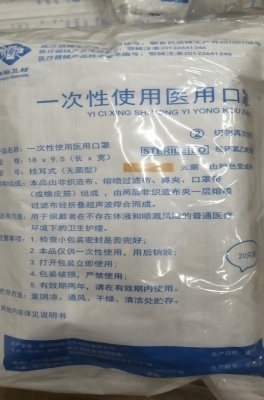 1400002医用面屏各型号个420000参数要求：提供注册证等资质证件、产品质量符合国家要求，适用于医院手术室、隔离病房等。参考图片：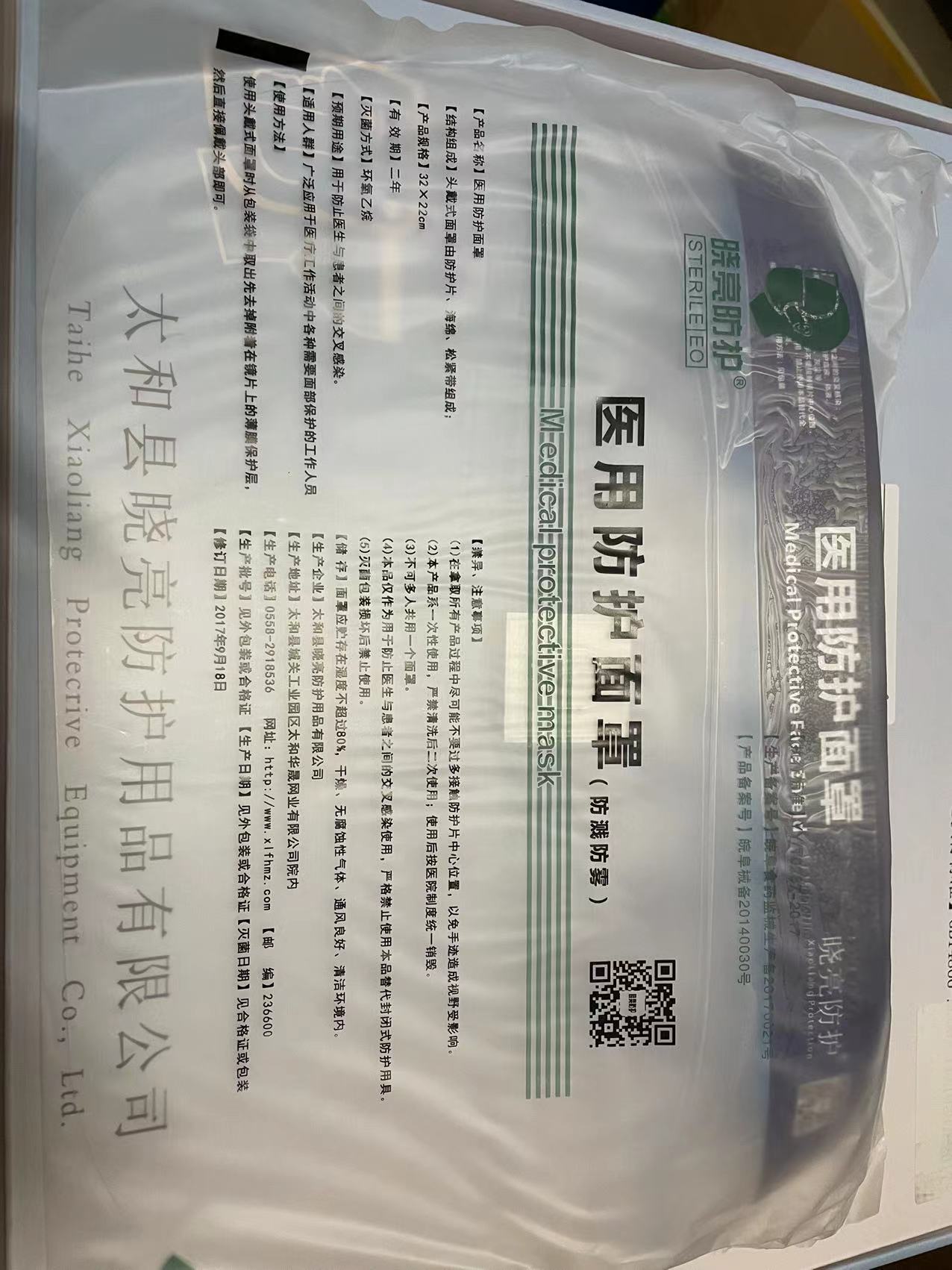 800003医用防护口罩各规格只4.520000参数要求：符合GB19083标准，提供注册证、检测报告等资质证件（注册证有效期需为4年及以上）、产品质量符合国家要求，无菌，适用于医院手术室、隔离病房等。参考图片：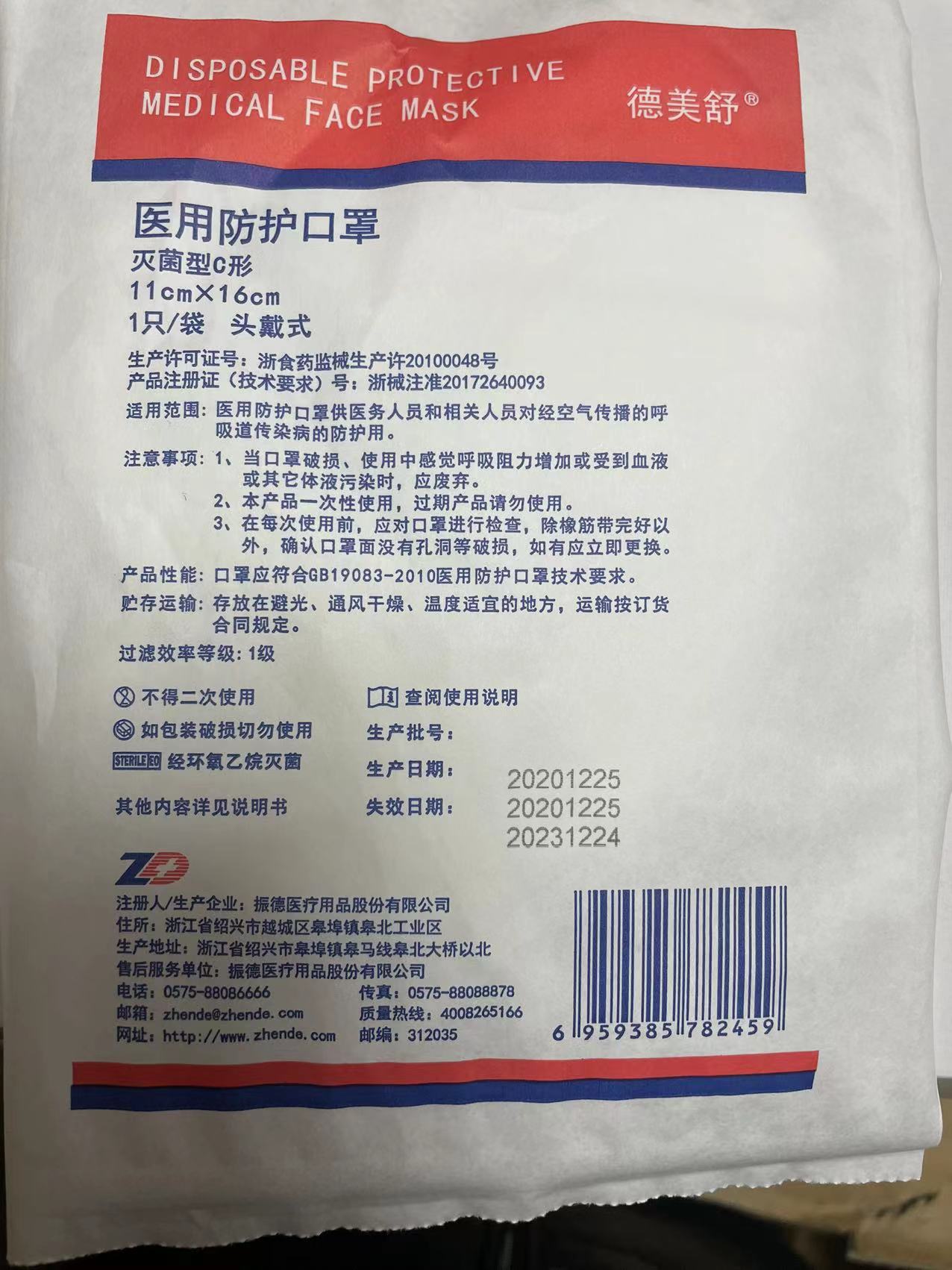 900004一次性无菌橡胶外科手套（无粉）各型号副2.25130000参数要求：要求无粉，麻面、灭菌。参考图片：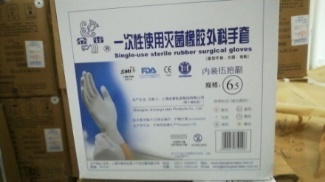 292500